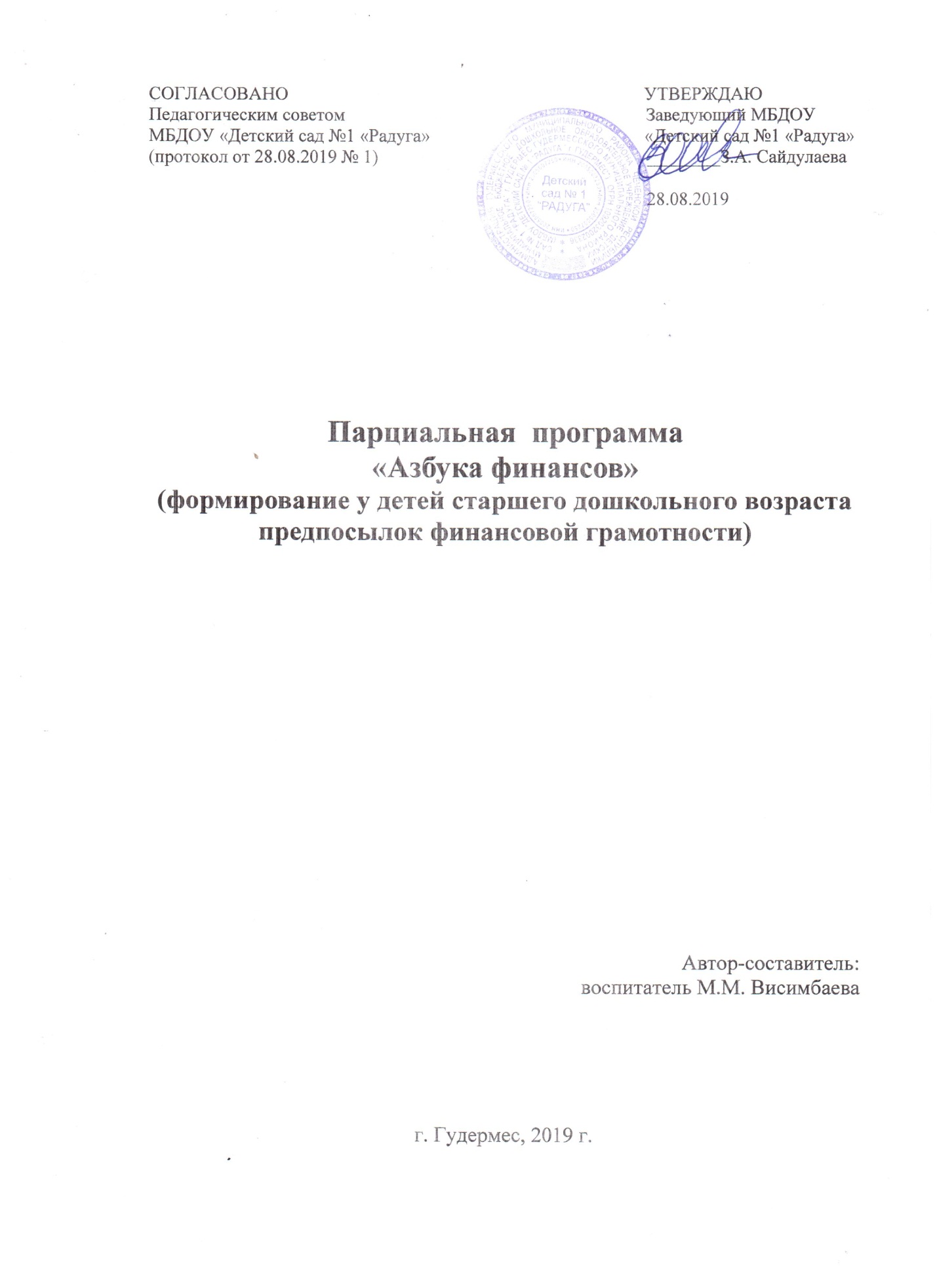 I. Целевой раздел1.1. Пояснительная записка.Парциальная программа (далее - Программа) социально – педагогической направленности  «Азбука финансов» разработана на основе:Федерального закона от 29 декабря 2012 года № 273-ФЗ                              «Об образовании в Российской Федерации»;Приказа Министерства образования и науки Российской Федерации от 29 августа 2013 года № 1008 «Об утверждении Порядка организации и осуществления образовательной деятельности по дополнительным общеобразовательным программам»;Распоряжение Правительства Российской Федерации от 25 сентября 2017 г. N 2039-р о разработанной Стратегии повышения финансовой грамотности в Российской Федерации на 2017 - 2023 годы, которая является основой для разработки государственных программ Российской Федерации  и субъектов Российской Федерации;Федерального закона "О стратегическом планировании в Российской Федерации";Закона Российской Федерации "О защите прав потребителей";«Санитарно-эпидемиологических требований к устрой-
ству, содержанию и организации режима работы дошкольных образо-
вательных организаций» (СанПиН 2.4.1.3049-13 утверждены поста-
новлением Главного государственного санитарного врача Российской 
Федерации от 15.05. 2013 г. № 26);«Федерального государственного образовательного стандарта дошкольного образования», утвержденным приказом Министерства образования и науки Российской Федерации от 17 октября 2013 г. 
№1155.1.2. Актуальность включения основ экономического воспитания              в образовательную деятельность.В последние время все большее внимание уделяется вопросам повышения уровня финансовой грамотности, как важнейшего фактора экономического развития страны, повышения качества жизни населения. В изменяющихся условиях современного общества жизни экономическое  образование необходимо начинать с дошкольного возраста, когда детьми  приобретается первичный опыт в элементарных экономических отношениях. Экономическая культура личности дошкольника характеризуется наличием первичных представлений об экономических категориях, интеллектуальных и нравственных качествах (бережливость, рачительность, смекалка, трудолюбие, умение планировать дела, осуждение жадности и расточительности). Без сформированных первичных экономических представлений невозможно формирование финансовой грамотности. Финансовая грамотность – это психологическое качество человека, показывающее степень его осведомленности в финансовых вопросах, умение зарабатывать и управлять деньгами.Ребёнок - дошкольник не освоит эту область самостоятельно, но  вместе с педагогами и родителями,  путешествуя по этому новому удивительному и увлекательному миру, он приобретает доступные ему знания и поймёт, какое место экономика занимает в окружающей его действительности. Дети, так или иначе, рано включаются в экономическую жизнь семьи:  сталкиваются с деньгами, рекламой, ходят с родителями в магазин, участвуют в купле-продаже, овладевая, таким образом, первичными экономическими знаниями, пока еще на житейском уровне. А грамотное отношение к собственным деньгам и опыт пользования финансовыми продуктами в дошкольном возрасте открывает хорошие возможности и способствует финансовому благополучию детей, когда они вырастают. Именно эта проблема нацелила на разработку и реализацию дополнительной общеразвивающей программы социально – педагогической направленности  «Азбука финансов». Внедрение в образовательный процесс экономического воспитания позволяет осуществлять тесную связь этического, трудового и экономического воспитания, способствует становлению ценностных жизненных ориентаций в дошкольном возрасте. 1.2.1. Цель Программы: содействие формированию первичных социальных компетенций воспитанников в сфере личных и семейных финансов. Задачи:1) сформировать первичные экономические понятия;2) обогатить словарный запас дошкольников основными финансово- экономическими понятиями, соответствующими их возрасту;3) научить детей правильному отношению к деньгам, способам их зарабатывания и разумному их использованию;4) стимулировать мотивацию к бережливости, накоплению, полезным тратам;5) положить начало формированию финансово-экономического мышления;6) способствовать формированию основных качеств по умению принятия самостоятельных решений;7) сформировать умение рационально организовать свою трудовую деятельность;8) содействовать формированию позитивной социализации                            и личностному развитию дошкольника;9) научить детей правильно вести себя в реальных жизненных ситуациях, носящих экономический характер (покупка в магазине, плата за проезд в транспорте и т. д.)Все программные задачи охватывают дошкольный период с 5 до 6 лет.1.3. Принципы экономического воспитания дошкольников.Взаимосвязь нравственного и финансового воспитания очевидна так же, как и важность формирования основ здорового отношения к деньгам               в ранний период взросления дошкольника. 1.3.1. «Построение образовательной деятельности на основе индивидуальных особенностей каждого ребенка, при котором сам ребенок становится активным в выборе содержания своего образования, становится субъектом образования».В старшем дошкольном возрасте происходит интенсивное развитие интеллектуальной, нравственно-волевой и эмоциональной сфер личности. Оформляется новое психическое качество – ценностная ориентация. Поэтому это идеальный возраст для воспитания уважения к труду, вложенному                     в любую приобретаемую вещь, будь то игрушка или предмет одежды. Нельзя забывать о том, что впечатления детства о значимости денег в семье, личное соприкосновение с денежными купюрами и монетами во многом определяют образ мыслей и действий ребенка в будущем. Формирование основ финансовой грамотности не должно происходить в принудительной форме. Следует помнить, что каждый ребенок индивидуален и для овладения какими-либо знаниями и навыками ему требуется время. 1.3.2. «Содействие и сотрудничество детей и взрослых, признание ребенка полноценным участником (субъектом) образовательных отношений».После 5 лет у детей появляется чувство «взрослости», поддерживая которое, можно успешно развивать детскую деловитость, самостоятельность, ответственность – качества, столь необходимые для финансово грамотного человека. Приобщение дошкольника к финансовой грамотности через нравственное отношение к таким категориям, как выгода, ценность труда, вещей, является полностью оправданной. Процесс изучения основ финансовой грамотности должен обеспечить тесную связь этического, трудового и экономического воспитания, способствовать становлению ценностных жизненных ориентиров дошкольников. 1.3.3.  «Сотрудничество дошкольной образовательной организации с семьей».Соблюдение этого принципа предусматривает, что при включении основ экономического воспитания в образовательную деятельность воспитатель должен придерживаться очень важного правила: при изучении темы вопросы не должны касаться условий и качества жизни конкретного ребенка или членов его семьи, например, исключается сравнение доходов семьи, уровня и качества жизни. Ряд вопросов может быть предложен для совместного изучения ребенка и его родителей (законных представителей). Этот принцип предполагает максимальное включение родителей                              в обсуждение с ребенком тех вопросов и тем, о которых он говорил на занятиях с воспитателем.1.4. Возрастные особенности психофизического развития детей старшего дошкольного возраста (от 5 до 6 лет).Дети  шестого  года  жизни  уже  могут  распределять  роли  до  начала игры и  строить  свое  поведение,  придерживаясь  роли.  Игровое  взаимодействие  сопровождается  речью,  соответствующей  и  по  содержанию,  и интонационно взятой роли. Речь, сопровождающая реальные отношения детей,  отличается  от  ролевой  речи.  Дети  начинают  осваивать  социальные  отношения  и  понимать  подчиненность  позиций  в  различных  видах деятельности  взрослых.  Развивается  изобразительная  деятельность  детей.  Это  возраст  наиболее  активного  рисования.  Рисунки могут быть самыми разными по содержанию:  это и  жизненные  впечатления  детей,  и  воображаемые  ситуации,  и иллюстрации   к фильмам и книгам. Обычно рисунки представляют собой схематичные  изображения  различных  объектов,  но  могут  отличаться оригинальностью  композиционного  решения,  передавать  статичные  и динамичные  отношения.  Изображение человека становится более детализированным     и пропорциональным. По рисунку можно судить о половой принадлежности   и эмоциональном состоянии изображенного человека.Конструирование  характеризуется  умением  анализировать  условия,                       в  которых  протекает  эта  деятельность.  Дети  используют  и  называют различные  детали  деревянного  конструктора.  Могут  заменить  детали постройки  в  зависимости  от  имеющегося  материала.  Овладевают  обобщенным способом обследования образца. Дети способны выделять основные части предполагаемой постройки. Конструктивная деятельность может  осуществляться  на  основе  схемы,  по  замыслу  и  по  условиям.Появляется конструирование в ходе совместной деятельности. Дети могут конструировать из бумаги, складывая ее в несколько раз (два, четыре, шесть сгибаний); из природного материала. Они осваивают два  способа  конструирования:  1)  от  природного  материала  к  художественному образу (ребенок «достраивает» природный материал до целостного образа, дополняя его различными деталями); 2) от художественного образа к природному материалу (ребенок подбирает необходимый материал, для того чтобы воплотить образ).Продолжает совершенствоваться восприятие цвета, формы и величины,  строения  предметов;  систематизируются  представления  детей.  Они называют  не  только  основные  цвета  и  их  оттенки,  но  и  промежуточные цветовые оттенки; форму прямоугольников, овалов, треугольников. Воспринимают величину объектов, легко выстраивают в ряд — по возрастанию или убыванию — до 10 различных предметов.В  старшем  дошкольном  возрасте  продолжает  развиваться  образное мышление. Дети способны не только решить задачу в наглядном плане, но и совершить преобразования объекта, указать, в какой последовательности объекты вступят во взаимодействие и т. д. Однако подобные решения окажутся правильными только в том случае, если дети будут применять адекватные  мыслительные  средства.  Среди  них  можно  выделить  схематизированные представления, которые возникают в процессе наглядного моделирования;  комплексные  представления,  отражающие  представления  детей  о  системе  признаков,  которыми  могут  обладать  объекты,  а также  представления,  отражающие  стадии  преобразования  различных объектов  и  явлений  (представления  о  цикличности  изменений):  представления о смене времен года, дня и ночи, об увеличении и уменьшении объектов в результате различных воздействий, представления о развитии и  т. д.  Кроме  того,  продолжают  совершенствоваться  обобщения,  что является основой словесно-логического мышления.                   В дошкольном возрасте  у  детей  еще  отсутствуют  представления                           о  классах  объектов.  Дети группируют  объекты  по  признакам,  которые  могут  изменяться,  однако начинают формироваться операции логического сложения и умножения классов. Так, например, старшие дошкольники при группировке объектов могут учитывать два признака: цвет и форму (материал) и т. д.Дети  старшего  дошкольного  возраста  способны  рассуждать                        и  давать  адекватные причинные  объяснения,  если  анализируемые  отношения  не  выходят  за пределы их наглядного опыта. Развитие воображения в этом возрасте позволяет детям сочинять достаточно оригинальные и последовательно разворачивающиеся истории. Воображение будет активно развиваться лишь при условии проведения специальной работы по его активизации.Продолжают развиваться устойчивость, распределение, переключаемость внимания. Наблюдается переход от непроизвольного                     к произвольному вниманию.Продолжает совершенствоваться речь, в том числе ее звуковая сторона. Дети  могут  правильно  воспроизводить  шипящие,  свистящие  и  сонорные звуки.  Развиваются  фонематический  слух,  интонационная  выразительность  речи  при  чтении  стихов  в  сюжетно-ролевой  игре                    и  в  повседневной жизни.Совершенствуется  грамматический  строй  речи.  Дети  используют практически все части речи, активно занимаются словотворчеством. Богаче становится лексика: активно используются синонимы и антонимы. Развивается связная речь. Дети могут пересказывать, рассказывать по картинке, передавая не только главное, но и детали. Достижения  этого  возраста  характеризуются  распределением  ролей в  игровой  деятельности;  структурированием  игрового  пространства; дальнейшим  развитием  изобразительной  деятельности,  отличающейся высокой  продуктивностью;  применением  в  конструировании  обобщенного  способа  обследования  образца;  усвоением  обобщенных  способов изображения предметов одинаковой формы.Восприятие  в  этом  возрасте  характеризуется  анализом  сложных форм  объектов;  развитие  мышления  сопровождается  освоением  мыслительных  средств  (схематизированные  представления,  комплексные представления,  представления  о  цикличности  изменений);  развиваются умение  обобщать,  причинное  мышление,  воображение,  произвольное внимание, речь, образ Я.1.5. Планируемые результаты освоения программы:ребенок обладает установкой положительного отношения к миру,                                к разным видам труда, другим людям и самому себе, обладает чувством собственного достоинства; активно взаимодействует со сверстниками                     и взрослыми, участвует в совместных играх. Способен договариваться, учитывать интересы и чувства других, сопереживать неудачам                              и радоваться успехам других, адекватно проявляет свои чувства, в том числе чувство веры в себя, старается разрешать конфликты;ребенок обладает развитым воображением, которое реализуется  в разных видах деятельности, и прежде всего в игре, владеет разными формами и видами игры, различает условную и реальную ситуации, умеет подчиняться разным правилам и социальным нормам;осмысливает, деньги не появляются сами собой,                                     а зарабатываются.Ребенок  имеет представление о том, что сначала зарабатываем – потом тратим: соответственно, чем больше зарабатываешь и разумнее тратишь, тем больше можешь купить.Стоимость товара зависит от его качества, нужности и от того, насколько сложно его произвести (а товар в магазине – это результат труда других людей, поэтому он стоит денег; люди как бы меняют свой труд на труд других людей, и в этой цепочке деньги – это посредник).Дети должны знать, что жить надо по средствам, тратить надо меньше, чем зарабатывается. Дети должны иметь представление о всех банковских продуктах, которые появляются на рынке.Твои деньги бывают объектом чужого интереса (дети должны знать элементарные правила финансовой безопасности).Не все продается и покупается (дети должны понимать, что главные ценности – жизнь, отношения, радость близких людей – за деньги не купишь).Финансы – это интересно и увлекательно.II. Содержательный раздел.2.1.Содержание образования по финансовой грамотности дошкольников.Многие родители озадачивают ребенка фразой «Сейчас нет денег!». Дети, а в особенности малыши детского сада, еще не знакомы                           с финансовыми отношениями во взрослой жизни, поэтому проблема отсутствия или наличия финансов им непонятна. Зачастую родители вообще считают, что «дети и деньги» понятия несовместимые. Воспитание детей – это не такое простое дело, как кажется на первый взгляд. Как всё-таки правильно познакомить ребенка с финансовой составляющей жизненных отношений? Для начала необходимо четко объяснить функцию денег на понятном дошкольнику языке. Следует подробно рассказать детям                        о способах заработка родителями. То есть им нужно понимать, что каждый день мама и папа должны ходить на работу, чтобы в конце месяца получить зарплату, на которую их семья будет жить и тратить в течение месяца. Ребенок 5-6 лет может понять все составляющие семейного бюджета и на что он тратится. Дети должны понимать, что в детский сад (а тем более в будущем                  в школу) необходимо ходить за знаниями, а не за поощрение в качестве покупок, или денег. А помощь по дому – это условия жизни в семье, где                  у каждого должен быть круг своих обязанностей. Можно найти выход из ситуации с финансами – дать карманные деньги детям на личные нужды. Эти средства будут принадлежать только ребенку. Их он сможет тратить на свое усмотрение. Карманные деньги научат ребенка самостоятельно планировать свои покупки и траты. Необходимо с помощью игр, рассказов, сказок, а так же практических занятий (родителей с детьми) обучить дошкольников, следующему:что такое деньги, какие они бывают; что такое «необходимые покупки», и «желаемые покупки»;  что такое карманные деньги, банковская пластиковая карта ребенка;как планировать свои расходы;  что неправильное обращение с деньгами может привести                     к разорению. Таким образом, ребёнку нужно помочь в освоении финансовой грамотности, но не делать все за него. Ребенок, с детства знающий цену деньгам и способы их заработка с большой вероятностью во взрослой жизни станет успешным человеком. Ребенок и деньги – это довольно сложный вопрос, но в дошкольном возрасте нужно и можно объяснить ребенку все, так, чтобы он был финансово грамотным.2.2. Содержание работы по образовательным областям.Образовательная деятельность в ДОУ должна обеспечивать развитие личности, мотивации и способностей детей в различных видах деятельности. В соответствии с требованиями ФГОС ДО образовательная деятельность в ДОО должна обеспечивать развитие личности, мотивации и способностей детей в различных видах деятельности и охватывать все образовательные области: Экономическое воспитание целесообразно включать во все пять образовательных областей: социально-коммуникативное развитие; познавательное развитие; речевое развитие; художественно-эстетическое развитие; физическое развитие. Программа построена в соответствии с требованиями ФГОС ДО, включающей в себя пять образовательных областей: социально-коммуникативное развитие; познавательное развитие; речевое развитие; художественно-эстетическое развитие; физическое развитие, в ходе реализации которых у детей старшего дошкольного возраста формируются первичные экономические 
представления об экономических категориях: «труд», «товар», «деньги», «семейный бюджет».  2.2.1. Социально-коммуникативное развитие предполагает усвоение дошкольниками норм и ценностей, принятых в обществе, включая моральные и нравственные ценности, связанные с отношением к личным                 и семейным финансам. Развитие общения и взаимодействия ребенка с взрослыми и сверстниками может и должно строиться с использованием различных ролевых моделей, тесно связанных с ведением домохозяйства. Практические занятия по программе экономического воспитания должны способствовать активному становлению самостоятельности, целенаправленности и саморегуляции собственных действий, а также развитию социального и эмоционального интеллекта, эмоциональной отзывчивости, сопереживания, формированию готовности к совместной деятельности со сверстниками.Социально-коммуникативное развитие дошкольника при изучении основ финансовой грамотности обеспечивает формирование позитивных установок к различным видам труда и творчества, уважительного отношения и чувства принадлежности к своей семье и к сообществу детей и взрослых; создает возможности для обучения приемам безопасного рационального поведения в социуме на примерах из сказок и иных источников, где демонстрируется ошибочное поведение героев.2.2.2. Познавательное развитие осуществляется через исследование ребенком себя и мира вокруг, включая финансовую и социальную сферу. Оно предполагает развитие интересов детей, их воображения и творческой активности, формирование первичных представлений об объектах окружающего мира и их свойствах (форме, цвете, размере, материале, количестве, пространстве и времени, причинах и следствиях и др.), основных понятиях (деньги, экономия, сбережения и пр.). 2.2.3. Речевое развитие как компонент активного коммуникативного поведения является важнейшим элементом социализации ребенка в мире финансовых отношений взрослых. При помощи речи дошкольник овладевает конструктивными способами и средствами взаимодействия с окружающими людьми. Речевое развитие предполагает владение речью как средством общения и культуры; обогащение активного словаря; развитие связной, грамматически правильной диалогической и монологической речи, речевого творчества; развитие звуковой и интонационной культуры речи, знакомство с детской литературой и понимание текстов различных жанров. 2.2.4. Художественно-эстетическое развитие очень важно в процессе изучения основ финансовой грамотности и предполагает формирование эстетического отношения к окружающему миру, включая сферы труда, общественной жизни, быта. Этическое воспитание занимает особое место в системе образования детей дошкольного возраста и играет важную роль в общем развитии ребенка, способствует развитию воображения и фантазии, формированию эстетических чувств и ценностей, ценностных ориентаций, в процессе обсуждения художественных произведений развивается устная речь.2.2.5. Физическое развитие.В процессе физического развития совершенствуются двигательная деятельность детей, равновесие, координация, крупная и мелкая моторика обеих рук, формируются представления о разных видах спорта, навыки подвижных игр, закладываются основы здорового образа жизни, его основные нормы и правила (в питании, двигательном режиме, закаливании, при формировании полезных привычек и др.).Конкретное содержание указанных образовательных областей зависит от возрастных и индивидуальных особенностей детей, определяется целями и задачами образовательной программы по основам финансовой грамотности и может реализовываться в различных видах деятельности (общении, игре, познавательно-исследовательской деятельности как сквозных механизмах развития ребенка). В процессе интеграции всех указанных выше направлений рекомендуется использовать дидактические формы, обеспечивающие синтез образовательных областей, взаимосвязь разных видов деятельности и формирование интегральных качеств личности дошкольника. Следует учитывать, что игра, общение и исследовательская познавательная деятельность – это те виды деятельности, которые являются на данном этапе образования для дошкольника ведущими и значимыми.2.3. Взаимодействие с родителями по вопросам экономического воспитания дошкольников.Изучение основ финансовой грамотности в ДОУ должно осуществляться в тесной взаимосвязи с родителями (законными представителями) дошкольников. Семья и ДОО передают ребенку первый социальный опыт. Дошкольное образование является первым этапом в образовательном маршруте ребенка. Современная система образования провозгласила родителей субъектами этого процесса и возложила на них солидарную ответственность за качество образования своих детей. В процессе организации образовательной деятельности необходимо обеспечить психолого-педагогическую поддержку семьи и повышение компетентности родителей в вопросах формирования финансовой грамотности ребенка. Перед родителями стоит задача помогать ребенку разбираться                       в наиболее сложных и важных вопросах, создать условия для совместного творческого освоения учебного материала и личностного развития. На родителях лежит ответственность первоначально познакомить ребенка с финансовой стороной жизни семьи: Кто и как зарабатывает деньги в семье. Как формируется семейный бюджет. Как распределить заработанные деньги, чтобы хватило на все необходимое. Перед воспитателем стоит задача привлечь родителей (законных представителей) к плодотворному взаимодействию в качестве помощников             в процессе изучения ребенком основ финансовой грамотности. Наибольший эффект дает обучение ребенка рациональному отношению к финансам именно в семье. Чтобы получить необходимые результаты, в семье необходимо воспитывать уважение к труду, труду людей, честно заработанным деньгам.  Тесный контакт между семьей и воспитателем помогает выстроить отношения взаимопонимания и выработать общий подход, а также обеспечить большую логичность и последовательность в изучении основ финансовой грамотности, обучении и развитии самого ребенка.2.3.1.Направления и формы взаимодействия с родителями.Ш. Организационный раздел (включение основ экономического воспитания в образовательную деятельность).3.1.  Режим и форма организации занятий.Развитие представлений дошкольников по основным темам программы проводится через различные формы работы:организованная  образовательная деятельность;игровая деятельность: сюжетно-ролевые, дидактические игры; коммуникативная (общение и взаимодействие с взрослыми и сверстниками; диагностирование детей; анкетирование родителей; познавательно-исследовательская деятельность;экскурсии; использование  ИКТ;восприятие художественной литературы.Занятия групповые, подразделяются на теоретические и практические, в соответствии в представленных экономических категориях.                                   В теоретических занятиях в основном предусмотрена вводная беседа, ознакомление с темой. Практические занятия выстроены в игровой форме              с использованием сюжетно-ролевых, настольно-печатных, дидактических игр, предусмотрено организация целевых экскурсий. Объем образовательной нагрузки: - 1 занятие в неделю.Длительность занятия – 25 мин.Время проведения:  вторая половина дня по расписанию.	Участники: воспитанники старшего дошкольного возраста, воспитатели, родители.Возраст детей: Программа рассчитана на работу с детьми старшего дошкольного возраста – 5-6 лет.Сроки реализации Программы: Программа  рассчитана на один учебный год. Средства обучения:Интернет – ресурсы. Литература по теме.Материалы для трудовой, продуктивной деятельности детей.Использование ИКТ;Посещение  целевых экскурсий.3.2. Перечень базовых финансово-экономических понятий, используемых  в образовательной деятельности.3.3. Диагностические вопросы для детей старшего дошкольного возраста по финансовой грамотности.3.4. Тематический  план  мероприятий                                                          по  обучению финансовой грамотности                                                                  детей старшего дошкольного возраста.3.5. Учебный план.3.6. Материально – техническое обеспечение Программы.В ДОУ созданы необходимые условия для полноценной образовательной работы с детьми. В группах старшего дошкольного возраста обновлена предметно-развивающая среда, которая построена                            в соответствии с принципами  и требованиями стандарта, а также                            с соблюдением СаНПиН. В   группах  оформлены   игровые  зоны,    уголки    для   деятельности    по  художественному  творчеству, книжный уголок, изготовлены  дидактические  игры,   атрибуты   к сюжетно-ролевым  играм,  имеется  строительный     материал  для      конструктивной    деятельности. Игрушки, оборудование и атрибуты к ролевым играм   в     группах      расположены      в     нужной    логической  последовательности   и  в    доступном  месте  для  детей.     Развивающая среда во всех возрастных группах соответствует программным требованиям и возрастным особенностям детей, способствует эмоциональному благополучию детей.3.7. Информационные ресурсы.1.Архипова Е.Ф. «Экономическое воспитание детей» https://vscolu.ru/duxovno-nravstvennoe-vospitanie/zadachi-nravstvenno-ekonomicheskogo-vospitaniya-doshkolnikov.html.2. Шатова А.Д. «Экономическое воспитание дошкольников» Педагогическое общество России, 2005.3.Янцева Л.И. «Русские пословицы и поговорки», Центрполиграф, 2009Азбука бережливости для дошкольников / авт.-сост. И.П. Рословцева. – Мозырь: Содействие, 2008. – 58 с. Барсукова Л.С., Беляева И.А., Гусева М.А. Серия игр «Рубль и Копеечка: поиграем в экономику» - Электронный ресурс: https://cyberleninka.ru/article/v/osnovy-ekonomicheskogo-obrazovaniya-starshih-doshkolnikov-v-interaktivnyh-razvivayuschih-igrah Как знакомить детей с денежными единицами: [Учителя Монтессори – шк. об экономическом образовании дошкольников] // Обруч. – 1999.- №1 – с. 24-25. Полиманская Т.И. Усвоение нравственных норм старшими дошкольниками в совместной трудовой деятельности / Т.И. Полиманская // Нравственно-трудовое воспитание в детском саду / под ред. Р.С. Буре. М.: Просвещение, 1987. 117 с.  Экономическая азбука для детей дошкольного возраста / Могилев. обл. институт повышения квалификации и переподготовки рук. работников и специалистов образования; Сост. Солдатенко Г.Л. –Могилев, 2000. – 41 с.Н.Г.Грама /Обучение основам экономического воспитания детей дошкольного возраста / Наша школа, 2003.-№2.-С.62. Курак Е.А. Экономическое воспитание дошкольников: Примерная программа, перспективное планирование, конспекты занятий. - М.:ТЦ Сфера, 2002.-80 с.№ п/пСодержаниеСтраницыIЦелевой раздел21.1.Пояснительная записка21.2.Актуальность включения основ экономического воспитания в образовательную деятельность2-31.2.1.Цели и задачи Программы3-41.3.Принципы экономического воспитания дошкольников1.3.1.«Построение образовательной деятельности на основе индивидуальных особенностей каждого ребенка, при котором сам ребенок становится активным в выборе содержания своего образования, становится субъектом образования».41.3.2.«Содействие и сотрудничество детей и взрослых, признание ребенка полноценным участником (субъектом) образовательных отношений».41.3.4.«Сотрудничество дошкольной образовательной организации с семьей».51.4.Возрастные особенности психофизического развития детей старшего дошкольного возраста (от 5 до 6 лет).5-71.5. Планируемые результаты освоения парциальной программы7-8IIСодержательный раздел82.1Содержание образования по финансовой грамотности дошкольников.8-92.2.Содержание работы по образовательным областям92.2.1.Социально-коммуникативное развитие9-102.2.2.Познавательное развитие102.2.3.Речевое развитие102.2.4.Художественно-эстетическое развитие102.2.5.Физическое развитие112.3.Взаимодействие с родителями по вопросам экономического воспитания дошкольников11-122.3.1.Направления и формы взаимодействия с родителями12IIIОрганизационный раздел (включение основ экономического воспитания                      в образовательную деятельность)123.1.Режим и форма организации занятий12-133.2.Перечень базовых финансово-экономических понятий, используемых в образовательной деятельности143.3.Диагностические вопросы для детей старшего дошкольного возраста по финансовой грамотности153.4.Тематический план мероприятий по обучению финансовой грамотности детей старшего дошкольного возраста16-223.5.Учебный план223.6.Материально-техническое обеспечение Программы223.7.Информационные ресурсы23НаправленияФормы работыИнформационное Тематические стенды, создание странички на сайте ДОУ родительский лекторий, консультации, создание библиотеки.Познавательное Создание предметно – пространственной среды, семейные проекты, конкурсы, папки-передвижки, театрализованные постановки.Досуговое Праздники, выставки, ярмарки, экскурсии, встречи с интересными людьми, родительский клуб.Аналитическое Анкетирование, тестирование, личные беседы, родительская почта, анализ мнений и запросов родителей.№ПонятиеОписание5-6 лет5-6 лет5-6 лет1.Понимание ребенком, что любой труд – это хорошо, сидеть без дела – плохо. На протяжении всей жизни необходимо трудиться. Результатом трудовой деятельности может быть как достижение поставленной цели (например, овладеть мастерством катания на коньках, лыжах, смастерить хороший подарок близкому человеку, починить сломанную вещь и др.), так и товар или услуга. 2. Деньги, монета, купюра, доход, заработок, заработная плата Понимание ребенком, что труд приносит доход. Заработать деньги можно трудом. Деньги – мера оценки труда (вознаграждение за проделанную работу), универсальное средство обмена (инструмент обмена товаров и услуг). Виды денег (бумажные и металлические). 3. Личный бюджет, карманные деньги, семейный бюджет, домашнее хозяйство Ребенок должен узнать разницу между ведением личного и семейного бюджетов. Понимать важность ведения домашнего хозяйства. 4. Сбережения, копилка, кошелек Ребенок должен понимать, зачем надо копить и сберегать, как можно копить. 5. Покупка, цена, купля-продажа, Необходимо разобрать цепочку «продажа-товар-цена-покупка». 6. Долг, должник, займ Ребенок должен осознать, что, если взял что-то в долг на время, обязан вовремя вернуть (возвратить). Воспитываем ответственность: если не уверен, что это получится, лучше не обещать и не занимать. Долг – это серьезное обязательство. № п/пВопросДа Нет Критерии пониманияКритерии пониманияКритерии понимания№ п/пВопросДа Нет Хорошо понимаетПриблизительно понимаетНет понимания1Что такое деньги?2Какие виды денег бывают?3Для чего мы ходим в магазин?4Есть ли у ваших мам или пап личная пластиковая банковская карта, которой они расплачиваются в магазинах?5Ходите ли вы в один магазин?6Как вы понимаете слова «желание», «потребности»?7Как вы понимаете слово «труд»?8Кем ты планируешь стать, когда вырастешь?9Каким словом можно назвать все, что продается в магазине?10Как можно назвать  деньги, которые вам дают ваши родители? СентябрьНаименование мероприятияНаименование мероприятияНаименование мероприятияЗадачи Сентябрь1.Э/К «Потребности». Беседа с детьми «Что такое потребности?» (Потребности как экономическая категория. Основные  потребности и желания.) Словесная игра «Что мне нужно?» (рассуждения, что необходимо человеку, разнообразие  потребностей человека. Жизненно важные потребности человека. Потребности в безопасности и сохранении здоровья: потребности в воздухе, воде, солнце, жилье, пище, одежде и т. п.)1.Э/К «Потребности». Беседа с детьми «Что такое потребности?» (Потребности как экономическая категория. Основные  потребности и желания.) Словесная игра «Что мне нужно?» (рассуждения, что необходимо человеку, разнообразие  потребностей человека. Жизненно важные потребности человека. Потребности в безопасности и сохранении здоровья: потребности в воздухе, воде, солнце, жилье, пище, одежде и т. п.)1.Э/К «Потребности». Беседа с детьми «Что такое потребности?» (Потребности как экономическая категория. Основные  потребности и желания.) Словесная игра «Что мне нужно?» (рассуждения, что необходимо человеку, разнообразие  потребностей человека. Жизненно важные потребности человека. Потребности в безопасности и сохранении здоровья: потребности в воздухе, воде, солнце, жилье, пище, одежде и т. п.)Способствовать формированию у детей долгосрочной мотивации к учебной деятельности. Познакомить детей  с понятиями: «потребности», «товары», «услуги». Учить определять, от чего зависят потребности. Закреплять знания основ безопасности жизни, экологические знания.Развивать интерес к экономической сфере жизнедеятельности, формировать у детей умение сопоставлять свои желания со своими возможностями.Воспитывать бережливость, желание принимать участие в экономии бюджета семьи, воспитывать культуру поведения на занятии, умение работать в парах и группах.Сентябрь2.Э/К «Потребности». Беседа с детьми «Потребности семьи» (разнообразие потребностей членов семьи) 
 «Что мне нужно?» (личные жизненные потребности и желания ребёнка).
2.Э/К «Потребности». Беседа с детьми «Потребности семьи» (разнообразие потребностей членов семьи) 
 «Что мне нужно?» (личные жизненные потребности и желания ребёнка).
Уточнить  значение  слов «потребности» и «желания», установить различия в значении этих слов. Закрепить  сформированные  представления   о  потребностях; научить   различать   потребности  и  желания; уяснить  в  чём нуждается   каждая   семья; формировать  умение  принимать решения   сообща. Воспитывать   взаимопонимание.Уточнить  значение  слов «потребности» и «желания», установить различия в значении этих слов. Закрепить  сформированные  представления   о  потребностях; научить   различать   потребности  и  желания; уяснить  в  чём нуждается   каждая   семья; формировать  умение  принимать решения   сообща. Воспитывать   взаимопонимание.Сентябрь3. Э/К «Труд».Беседа «Что такое труд?» (первичное понимание экономических терминов: труд, профессия, специальность, продукт труда).                                                      Чтение сказки «Петушок и два мышонка» (раскрыть понятия: труд и лень).3. Э/К «Труд».Беседа «Что такое труд?» (первичное понимание экономических терминов: труд, профессия, специальность, продукт труда).                                                      Чтение сказки «Петушок и два мышонка» (раскрыть понятия: труд и лень).Формировать положительное отношения к труду у детей старшего дошкольного возраста.Учить внимательно слушать произведение.Развивать устную речь.Формировать положительное отношения к труду у детей старшего дошкольного возраста.Учить внимательно слушать произведение.Развивать устную речь.Сентябрь4. Э/К «Труд».  
 «Путешествие в Страну профессий».  Д/И «Кому что нужно?»4. Э/К «Труд».  
 «Путешествие в Страну профессий».  Д/И «Кому что нужно?»Уточнить и обобщить представления детей о труде, профессияхУточнить и обобщить представления детей о труде, профессияхОктябрь1. Э/К «Труд».   Беседа «Кто построил новый дом». Обогатить и уточнить представления детей о профессии строителя, о труде рабочих разных строительных специальностей. Закрепить понятие, что дома, кинотеатры, школы, детские сады и другие здания - это результат труда людей, их любви к своему делу. Воспитывать бережное отношение и уважения к чужому труду.Обогатить и уточнить представления детей о профессии строителя, о труде рабочих разных строительных специальностей. Закрепить понятие, что дома, кинотеатры, школы, детские сады и другие здания - это результат труда людей, их любви к своему делу. Воспитывать бережное отношение и уважения к чужому труду.Обогатить и уточнить представления детей о профессии строителя, о труде рабочих разных строительных специальностей. Закрепить понятие, что дома, кинотеатры, школы, детские сады и другие здания - это результат труда людей, их любви к своему делу. Воспитывать бережное отношение и уважения к чужому труду.Октябрь 2.Э/К «Труд». «Летний день – год кормит». Изготовление аппликации «Готовим компот на зиму». Уточнить знания детей о том, как и где хранят люди урожай фруктов и овощей, как заготавливают продукты на зиму; активизировать соответствующий словарь (названия ягод, фруктов, овощей и способов их заготовки впрок).Развивать творческие способности, мелкую моторик рук.                              Формировать у детей представления о том, что выгодно вырастить и сделать заготовки самому, чем покупать это зимой по дорогой цене. Воспитывать желание вести домашнее хозяйство.Уточнить знания детей о том, как и где хранят люди урожай фруктов и овощей, как заготавливают продукты на зиму; активизировать соответствующий словарь (названия ягод, фруктов, овощей и способов их заготовки впрок).Развивать творческие способности, мелкую моторик рук.                              Формировать у детей представления о том, что выгодно вырастить и сделать заготовки самому, чем покупать это зимой по дорогой цене. Воспитывать желание вести домашнее хозяйство.Уточнить знания детей о том, как и где хранят люди урожай фруктов и овощей, как заготавливают продукты на зиму; активизировать соответствующий словарь (названия ягод, фруктов, овощей и способов их заготовки впрок).Развивать творческие способности, мелкую моторик рук.                              Формировать у детей представления о том, что выгодно вырастить и сделать заготовки самому, чем покупать это зимой по дорогой цене. Воспитывать желание вести домашнее хозяйство.Октябрь3. Э/К «Труд». Беседа «Всякому делу надо учиться»(рассуждения детей на тему «Кем я хочу стать и почему?»).

Создать условия для воспитания  уважительного и доброго отношения к людям разных профессий. Способствовать воспитанию  умения работать в группе. Учитывать мнение партнёра. Отстаивать собственное мнение, доказывать свою правоту.  Создать условия для воспитания  уважительного и доброго отношения к людям разных профессий. Способствовать воспитанию  умения работать в группе. Учитывать мнение партнёра. Отстаивать собственное мнение, доказывать свою правоту.  Создать условия для воспитания  уважительного и доброго отношения к людям разных профессий. Способствовать воспитанию  умения работать в группе. Учитывать мнение партнёра. Отстаивать собственное мнение, доказывать свою правоту.  Октябрь4 Э/К. «Труд».   Д/И «Что сделано трудом человека».Обобщить знания детей о труде взрослых. Воспитывать бережное отношение к предметам, которые являются результатом труда человека. Развивать мышление и речь.Обобщить знания детей о труде взрослых. Воспитывать бережное отношение к предметам, которые являются результатом труда человека. Развивать мышление и речь.Обобщить знания детей о труде взрослых. Воспитывать бережное отношение к предметам, которые являются результатом труда человека. Развивать мышление и речь.Ноябрь1. Э/К «Товар». «Результаты труда человека. Товар»
1.Д/И «Кто что делает?» (использовать картинки или предметы и назвать профессию человека, который изготовил этот предмет).
1. Э/К «Товар». «Результаты труда человека. Товар»
1.Д/И «Кто что делает?» (использовать картинки или предметы и назвать профессию человека, который изготовил этот предмет).
1. Э/К «Товар». «Результаты труда человека. Товар»
1.Д/И «Кто что делает?» (использовать картинки или предметы и назвать профессию человека, который изготовил этот предмет).
Познакомить детей с представителями разных профессий: полицейский, повар, врач, художник, пожарный, воспитатель, учитель, регулировщик, строитель, а также с соответствующими атрибутами.Закрепить название предметов, принадлежащих данной профессии.Развивать логическое мышление, связную речь дошкольников.Воспитывать познавательный интерес и уважение к труду.Ноябрь2. Э/К «Товар». «Результаты труда человека. Товар»Игровая ситуация «Где можно взять товар?» С/Р игра «Магазин игрушек» 
(откуда берутся товары в магазине, как приобрести товар, какие бывают магазины).2. Э/К «Товар». «Результаты труда человека. Товар»Игровая ситуация «Где можно взять товар?» С/Р игра «Магазин игрушек» 
(откуда берутся товары в магазине, как приобрести товар, какие бывают магазины).2. Э/К «Товар». «Результаты труда человека. Товар»Игровая ситуация «Где можно взять товар?» С/Р игра «Магазин игрушек» 
(откуда берутся товары в магазине, как приобрести товар, какие бывают магазины).Развивать и обогащать сюжет игры. Подводить к самостоятельному созданию игровых замыслов.                                              Учить выполнять игровые действия в соответствии с общим игровым  замыслом.     Учить подбирать предметы и атрибуты для игры.                                                         Воспитывать дружеские взаимоотношения.Ноябрь3.Э/К «Труд».  Беседа «Профессии моих родителей». 3.Э/К «Труд».  Беседа «Профессии моих родителей». 3.Э/К «Труд».  Беседа «Профессии моих родителей». Приобщать детей к ценностям труда и профессиональной деятельности человека, развитие интереса к миру труда и профессиям взрослых на примере ближайшего окружения.Ноябрь4.Э/К «Труд».  Рисование «Моя будущая профессия».4.Э/К «Труд».  Рисование «Моя будущая профессия».4.Э/К «Труд».  Рисование «Моя будущая профессия».Учить детей передавать в рисунке представления о труде взрослых, изображая фигуры людей в характерной, профессиональной одежде, в трудовой обстановке, с необходимыми атрибутами. Закреплять умение рисовать основные части простым карандашом, аккуратно закрашивать рисунки. Продолжать закреплять знания детей о видах профессий. Развивать композиционные умения (рисовать по всему листу бумаги, передавать пропорциональные и пространственные отношения между объектами).Декабрь1.Э/К «Труд».  Беседа: «Хлеб – всему голова».1.Э/К «Труд».  Беседа: «Хлеб – всему голова».1.Э/К «Труд».  Беседа: «Хлеб – всему голова».Учить детей бережно относиться к хлебу. Обогатить представление детей о том, как выращивают хлеб. Продолжать воспитывать уважение к людям, которые трудятся на полях нашей страны. Объяснить детям, что хлеб – это наше богатство.Декабрь2.Э/К «Товар». Просмотр мультфильма «Трое из Простоквашино».2.Э/К «Товар». Просмотр мультфильма «Трое из Простоквашино».2.Э/К «Товар». Просмотр мультфильма «Трое из Простоквашино».Познакомить детей на примере мультфильма с экономическим понятием – товар (это то, что изготавливает мастер для продажи). Учить внимательно и слушать, и отвечать на вопросы по содержанию.Декабрь3.Э/К «Товар». Беседа с детьми о том, где человек может взять то, что ему необходимо, чтобы удовлетворить свои потребности. 3.Э/К «Товар». Беседа с детьми о том, где человек может взять то, что ему необходимо, чтобы удовлетворить свои потребности. 3.Э/К «Товар». Беседа с детьми о том, где человек может взять то, что ему необходимо, чтобы удовлетворить свои потребности. Дать первичное понимание термина «товар», «полезность товара».Декабрь4.Э/К «Деньги». Беседа «Откуда пришли деньги?».4.Э/К «Деньги». Беседа «Откуда пришли деньги?».4.Э/К «Деньги». Беседа «Откуда пришли деньги?».Познакомить детей с экономическими терминами: «деньги», «монета», «банкнота», «пластиковая карта», понятием цены, стоимости.Январь1.Э/К «Деньги».    Рассказ воспитателя об истории денег.1.Э/К «Деньги».    Рассказ воспитателя об истории денег.1.Э/К «Деньги».    Рассказ воспитателя об истории денег.Познакомить детей с тем, что называли деньгами в прошлом и какие они сейчас. Дать понятие, что деньги обозначают цену товара. Объяснить значение пословицы, что деньги можно и нужно зарабатывать, и копить, и тратить. Развивать память, умения рассуждать и анализировать.Январь2.Э/К «Деньги».  Беседа о том, что не все продается и покупается за деньги. 2.Э/К «Деньги».  Беседа о том, что не все продается и покупается за деньги. 2.Э/К «Деньги».  Беседа о том, что не все продается и покупается за деньги. Подвести детей к тому, что есть такие ценности, которые нельзя купить и продать. Показать детям на примерах педагогических ситуаций, что за деньги не купишь маму, папу, весну, лето, дружбу, любовь… - то есть то, что тебе дорого. Познакомить с поговорками («Береги здоровье, его ни за какие деньги не купишь», «Зря время не теряй, его не вернешь, оно дороже денег»).Январь3.Э/К «Деньги».  Беседа: «Как приходят деньги в семью? Что такое «семейный бюджет?». Словесная игра «На что бы я потратил деньги?».
3.Э/К «Деньги».  Беседа: «Как приходят деньги в семью? Что такое «семейный бюджет?». Словесная игра «На что бы я потратил деньги?».
3.Э/К «Деньги».  Беседа: «Как приходят деньги в семью? Что такое «семейный бюджет?». Словесная игра «На что бы я потратил деньги?».
Познакомить детей с понятием «семейный бюджет». Познакомить с терминами: «доход», «заработная плата», «расход», «накопления», «экономия», «прибыль». Воспитывать чувства ответственности и взаимовыручки, уважение друг к другу, умение работать в коллективе, бережно относиться к семейному бюджету, ценить труд всех членов семьи.Февраль1.Э/К «Товар». Беседа «Мир товаров».  1.Э/К «Товар». Беседа «Мир товаров».  1.Э/К «Товар». Беседа «Мир товаров».  Познакомить детей с азами маркетинга и рекламы. Учить детей правильно воспринимать рекламу ("Не покупай все, что рекламируется. Прежде, чем купить – подумай, нужна ли тебе эта вещь, хватит ли денег на ее приобретение?”). Развивать умение рассуждать и анализировать. Февраль2.Э/К «Деньги».  С/Р игра  «Кафе»2.Э/К «Деньги».  С/Р игра  «Кафе»2.Э/К «Деньги».  С/Р игра  «Кафе»Сформировать у детей умение играть в сюжетно-ролевую игру «Кафе».Развивать и обогащать сюжет игры. Подводить к самостоятельному созданию игровых замыслов.Учить выполнять игровые действия в соответствии с общим игровым  замыслом.Учить подбирать предметы и атрибуты для игры;Воспитывать дружеские взаимоотношенияФевраль3.Э/К «Товар». Просмотр мультфильма «Как мужик на базаре корову продавал». 3.Э/К «Товар». Просмотр мультфильма «Как мужик на базаре корову продавал». 3.Э/К «Товар». Просмотр мультфильма «Как мужик на базаре корову продавал». Познакомить детей с содержанием сказки, ее героями, осознанию главных идей сказки, побуждение интереса к поступкам и мотивам поведения героев, формировать у детей навыки к логическому мышлению, самостоятельности, оригинальности мышления. Познакомить детей с некоторыми основными понятиями и терминами, составляющими семейного бюджета, дать представление о рекламе.Способствовать к здоровому интересу к деньгам.Февраль4.Э/К «Деньги». С/И «Ярмарка». 4.Э/К «Деньги». С/И «Ярмарка». 4.Э/К «Деньги». С/И «Ярмарка». Учить детей рассказать о своём товаре и привлечь покупателя (первичное представление о рекламе товара).Продолжать формировать у детей желание играть в сюжетно-ролевые  игры с финансовым содержанием.Март1.Э/К «Товар». С/И «Магазин».1.Э/К «Товар». С/И «Магазин».1.Э/К «Товар». С/И «Магазин».Рассказать детям о том, что царица «экономика» устанавливает цены на товар. Цена - это стоимость товара. Чем больше труда потратит мастер на изготовление этой вещи, тем она стоит дороже. Развивать мышление детей при решении проблемных ситуаций.Март2.Э/К «Деньги». С/И «Банк».2.Э/К «Деньги». С/И «Банк».2.Э/К «Деньги». С/И «Банк».Познакомить детей с новым экономическим понятием «банк», как надежно защищенном месте, где хранятся деньги, и понятием «вкладчики банка», как люди, которые хранят свои деньги в банке, и получают за это от него премию. Используя игру, дать детям знания о труде работников банка: управляющем, кассире, охраннике. Воспитывать дружеские отношения.Март3.Э/К «Деньги». Просмотр мультфильма  «Фиксики» «Деньги».3.Э/К «Деньги». Просмотр мультфильма  «Фиксики» «Деньги».3.Э/К «Деньги». Просмотр мультфильма  «Фиксики» «Деньги».Закрепить знания детей о купле-продаже. Воспитывать умение внимательно смотреть и делать простейшие умозаключения.Март4.Э/К «Деньги». Экскурсия в банк.4.Э/К «Деньги». Экскурсия в банк.4.Э/К «Деньги». Экскурсия в банк.Дать первоначальное представление о банке (банк принимает деньги на хранение, выдает деньги вкладчикам, предоставляет деньги в долг); о существовании государственных и коммерческих банков, о монетном дворе, о валюте.Апрель1.Э/К «Потребности». Д/И «Моя семья».1.Э/К «Потребности». Д/И «Моя семья».1.Э/К «Потребности». Д/И «Моя семья».Закрепить  сформированные  представления   о  потребностях. Научить   различать   потребности  и  желания, уяснить  в  чём нуждается   каждая   семья. Формировать  умение  принимать решения   сообща, воспитывать   взаимопонимание.Апрель2.Э/К «Труд». Д/И «Ателье».2.Э/К «Труд». Д/И «Ателье».2.Э/К «Труд». Д/И «Ателье».Продолжать знакомить детей с трудом взрослых, со свойствами тканей (ткань легко кроить и сшивать, вещи из ткани удобны и практичны. Их можно чистить, стирать, зашивать, штопать). Развивать воображение, видеть дополнительные возможности использования старой вещи.Апрель3.Э/К «Труд». «Профессия «портной». Н/И «Наряди куклу».3.Э/К «Труд». «Профессия «портной». Н/И «Наряди куклу».3.Э/К «Труд». «Профессия «портной». Н/И «Наряди куклу».Развивать у детей творческое воображение. Уточнить знания детей по классификации предметов одежды, профессии портного. Учить уважать труд.  Учить анализировать результат своей деятельности.Апрель4. Э/К «Потребности». Экскурсия в школьную библиотеку по теме: «Рассматривание познавательной энциклопедической литературы по теме».4. Э/К «Потребности». Экскурсия в школьную библиотеку по теме: «Рассматривание познавательной энциклопедической литературы по теме».4. Э/К «Потребности». Экскурсия в школьную библиотеку по теме: «Рассматривание познавательной энциклопедической литературы по теме».Способствовать развитию реального экономического мышления, интереса к экономическим понятиям, всесторонне развивать дошкольников в соответствии с возрастными и индивидуальными особенностями, подготовить детей к жизни в современном обществе, познакомить с литературой по теме.  Май1.Э/К «Труд». Беседа «Все профессии важны, все профессии нужны».1.Э/К «Труд». Беседа «Все профессии важны, все профессии нужны».1.Э/К «Труд». Беседа «Все профессии важны, все профессии нужны».Закрепить знания о профессиях, расширять представления о труде взрослых, его необходимости и общественной значимости. Развивать у детей интерес к окружающему миру, наблюдательность, внимание, память, мышление. Воспитывать уважение к труду взрослых.Май2.Э/К «Деньги». «Где делают настоящие деньги. Монетный двор» (рисование).  2.Э/К «Деньги». «Где делают настоящие деньги. Монетный двор» (рисование).  2.Э/К «Деньги». «Где делают настоящие деньги. Монетный двор» (рисование).  Дать представление о производстве денежных знаков (купюр и монет). Развивать творческие способности, учить раскрашивать, не выходя из контура.Май3.Э/К «Деньги». С/И  «Интересные покупки».3.Э/К «Деньги». С/И  «Интересные покупки».3.Э/К «Деньги». С/И  «Интересные покупки».Раскрыть детям покупательную силу денежных знаков.Май4.Э/К «Потребности». Д/И «Семейные расходы». 4.Э/К «Потребности». Д/И «Семейные расходы». 4.Э/К «Потребности». Д/И «Семейные расходы». Сформировать представления о расходах семьи, понимание основных потребностей семьи и способов их удовлетворения.  Воспитывать чувство ответственности и взаимовыручки, уважение друг к другу, умение работать в коллективе, бережно относиться к семейному бюджету, ценить труд всех членов семьи.Выявить уровень сформированности знаний у детей по экономическому воспитанию за год обучения.№ п/пЭкономическая категорияКоличество часовКоличество часовКоличество часов№ п/пЭкономическая категорияВсего Теория Практика 1.Потребности 5232.Труд 12663.Товар 7254.Деньги 1248         Всего          Всего 353535